MR & Directie (16:00 – 17:00 uur)MR (17:00 – 18:00 uur)ACTIEPUNTENLIJST 2020/2021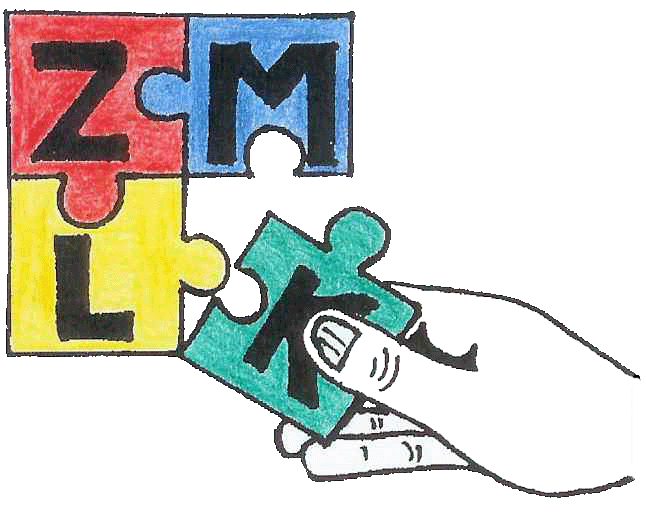 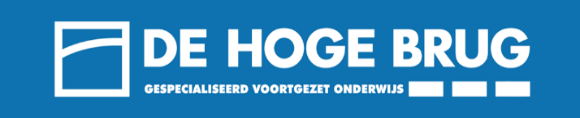 NotulenMR VERGADERINGDatum:Maandag 31 mei 2021Plaats:Locatie WilleboerschoolTijd:16.00 – 18:00 uur Uitgenodigd:PMR:       R. Kat (VSO De Hoge Brug), S. Kruithof (VSO De Hoge Brug),                           T. Meijboom (SO De A. Willeboerschool)OMR:      J. Willemse (ouder VSO De Hoge Brug), I. Harteveld (ouder SO De A.   WilleboerschoolDirectie: J. van Platteschorre (locatiedirecteur VSO De Hoge Brug), Buitenhuis (locatiedirecteur SO De A. Willeboerschool)Directie (V)SO portefeuille Arbeid: Marianne van Paassen.Voorzitter: R. KatNotulist: J. WillemseAGENDAPUNTENBEVOEGHEID MROpening Welkom door voorzitter. Welkom M.van Paassen . M. van Paassen stelt zich voor, we kunnen haar altijd inschakelen voor informatie met name als het om organisatorische zaken gaat die spelen bij beide scholen. Ze is nu aanwezig om te luisteren.Accorderen vorige notulen Notulen zijn geaccordeerd en zullen op de site geplaats worden.Informatie vanuit GMR Ruimte voor punten vanuit de GMR.De gmr so/vso heeft vorig schooljaar algehele verkiezingen georganiseerd en is in september 2020 enthousiast, maar met een krappe bezetting begonnen aan een nieuwe zittingstermijn van 3 jaar. Ze hebben op dit moment 6 vacatures voor ouderleden en 3 voor personeelsleden. De druk op de zittende leden is hoog en de bezetting vormt nu nauwelijks een afspiegeling van de scholen binnen de sector.  Via de schoolleiders zijn brieven en een flyer over medezeggenschap onder ouders en personeel (via de e-mail) verspreid.Deze is met enthousiasme ontvangen bij zowel ouders, als personeel. Onder personeel zal zelfs een verkiezing georganiseerd worden vanwege de vele aanmeldingen.Actiepuntenlijst Voorstel om samenwerking beide scholen op deze lijst te plaatsen.Ingekomen- en uitgaande post
- GMR (zie punt 3)Mededelingen directie Corona
Gelegenheid voor directie te informeren over zaken welke te maken hebben met Corona. (gevolgen, achterstanden, communicatie team, contact ouders, etc.)Willeboerschool:Willeboerschool is het rustig qua corona sinds de Mei vakantie. Al een tijd geen contact geen GGD gehad.Zelftesten bestaan uit verschillende doosjes. Er zijn voldoende testen aanwezig. Het is enkele malen vermeld in de nieuwsbrief.De huidige werkzaamheden in de “bubbel” blijven tot aan de schoolvakantie.Schoolzwemmen is opnieuw opgestart.Hoge Brug: De hoge brug heeft personeelsleden die ziek zijn geworden door de vaccinatie. Zelftesten verlopen naar wens, leerlingen hebben deze nog niet gebruikt. Indien leerlingen een zelftest wensen te gebruiken moeten ouders dit zelf doen.De school opnieuw volledig open, er komt een schrijven van Boor.Er komt een brief van BOOR met de nieuwe richtlijnen die de komende periode gevolgd zullen worden.Beide scholen geeft het personeel aan dat het “pittig” is omdat ze elkaar minder zien en hierdoor steun missen.Mededelingen directie overigGelegenheid voor directie om overige punten, eigen voorstellen te behandelen en te informeren over schoolse zaken.  Willeboerschool:Oud Directeur is overleden. Dit heeft impact op enkele personeelsleden ook omdat enkele fam. leden zijn. Er wordt na gedacht om een monument te maken in de tuin.Tim (ict-er) is lichamelijk stabiel.Personele bezetting:Sinds maart is de Willebroer bezig de indelingen van de groepen te wijzigen, de bedoeling is dat het niveau verschil in de groep kleiner wordt. Ze hopen een betere balans te kunnen maken en hierdoor de ontwikkelingen beter te begeleiden.Groepsgrootte ongeveer 10 kinderen.De school is druk met de visie en missie. Er wordt gekeken of men zich kan herkennen in de nieuwe visie.De Hoge Brug:Einde van het jaar is altijd spannend. Leerlingen kiezen voor nieuwe onderwijs vorm of melden zich later aan.Personele bezetting:Er zijn twee medewerkers zwanger, hier is een nieuwe medewerkster voor aangetrokken. Volgend jaar zullen twee medewerkers vertrekken.Volgend jaar zullen er coördinatoren worden aangesteld om zowel intern als extern actief mee te doen met alle ontwikkelingen.Speelplein: De kooien zijn er. Het is nu wachten op het meubilair. De leerlingen zijn er enthousiast over.Leerplekken zijn er voldoende.Renovatie. 3 jaar geleden behoorde de school tot de 15 slechtste scholen van Rotterdam. Tekeningen en budget is akkoord. Het is wachten op de aannemer. Verwachting is dat er volgend jaar rond deze tijd gestart gaat worden. De bedoeling is dit zoveel mogelijk tijdens de vakantie te doen.Jaarplan, Jaarverslag 2021/2022(zie bijlage) Het definitieve concept op 11 juni inleveren bij de sector SO/VSO. Dat betekent dat we het jaarplan op de teamvergadering van 31 mei moeten bespreken.  Enkele opmerkingen:Op bladzijde 1 wordt het overzichtje met de beoogde versies/ datering voor bespreking benoemd. Als er naar aanleiding van de teamvergadering op 27 mei nog  wijzigingen worden voorgesteld, dan worden deze benoemd op MR vergadering a.s.Aan de hand van wijzigingen in de  definitieve menukaart van het Nationaal Programma Onderwijs kan de manier waarop we denken de gelden te gaan besteden nog wijzigen.S. Kruithof: Denk wel dat er meer uit de beide schoolteams te halen is. Bij geef me de 5 komt veel expertise naar boven, en ik lees dat Rots en Water ook op de Willeboer gegeven gaat worden en zo zou zijn er nog wel meer vlakken waar we in kunnen samenwerken of elkaar kunnen helpen. In het kopje burgerschap mis ik het kopje meedoen d.m.v. cultuur (beleving).Jaarverslag Willeboerschool:Er zijn 2 of 3 spelfouten geconstateerd, dit is verwaarloosbaar.De gemeente heeft de opdracht gegeven de Leer wet Pilot status dient te vervallen. De school volgt een schooljaar maar de zorg volgt een andere tijdsperiode.Dit geldt ook voor ruimte, zorg, personele inzet.De subsidie zal worden ingezet worden op de punten zoals benoemd zijn op pagina 8.Verbreding wordt komende jaar gezocht in meer contact met de Hoge Brug.De Willeboer krijgt per direct instemming.Nationaal programma onderwijs, ligt het een beetje anders, omdat “achterstand” meer gezien dient te worden als een vertraging. Vertragingen zien we op didactische vakken. Pubers hebben emotionele problemen. Het is de bedoeling om kracht in te zetten op contact maken met elkaar.Met name leerlingen die stage hebben moeten lopen zullen in aanmerking komen voor een verlenging.Jaarverslag De Hoge Brug:Er is vraag naar Logopedie. In hoeverre is dit weer noodzakelijk onder schooltijd?“Doen in” staat opnieuw in het jaarplan. Ouders zullen hierin mee genomen worden.De Talentklas is in het begin. Dit is niet uitgewerkt.Het personeel is bereid om mee te denken en mee te doen. Hierdoor zijn de leerlingen redelijk zelfstandig en blijven ze worden uitgedaagd.Sportbeleving is een gemis geweest.De kansen en bedreigingen zijn ten alle tijden afhankelijk van de wet- en regelgeving.Hierbij krijgt het jaarverslag De Hoge Brug instemming.Jaarplanning 2021/2022(zie bijlage) Deze vereist instemming MRJaarplan Willeboerschool:Kort schooljaar vandaar weinig extra invulling.Rots en water zal aanbod komen.Jaarplan De Hoge Brug:Studie week zit vast geplakt aan de zomervakantie.Jaarplanningen zijn goed gekeurd.Samenwerking Willeboer & Hoge BrugAansluiting, Stand van zaken, hoe nu verder, eventuele gemaakte afspraken.Vanuit vorige vergadering (zie vorige notulen):Stand van zaken m.b.t. invulling schoonmaakkosten? Invulling schoonmaak, er dient een afspraak te worden gemaakt met de manager van het schoonmaakbedrijf. Vervolg vraag is: ”Hoe ga je alles waarborgen?”Stand van zaken m.b.t. een ‘tienercollege’? (werkgroep al bekend) Werkgroep “Tienergroep” is nog niet gestart. We blijven in afwachting.Tijdens de cursus van Geef mij de Vijf zaten er personeelsleden bij elkaar. Er bleken raakvlakken te zijn en leermomenten te zijn.Rondvraag met directieGelegenheid om vragen te stellen waar directie bij is....Afsluiting Afsluiting eerste gedeelte vergadering. Tweede gedeelte zal MR verder gaan zonder directie.InstemmingAGENDAPUNTENBEVOEGHEID MRMR jaarplan 2020/2021
vast punt op agenda: bespreken, aanpassen, etc. Voor volgend schooljaar zal een nieuw jaarplan opgesteld worden door de voorzitter.OuderbetrokkenheidVast speerpunt op de agenda.  Er wordt door I. Harteveld geopperd om klassenouders aan te stellen. Deze kunnen zorgen voor een betere communicatie ouders en MR. Dit idee zullen we meenemen en bekijken of er mogelijkheden zijn!Het wordt bij de docenten ervaren dat ouders niet altijd naar hen toe komen maar sneller naar de coördinator gaan.Hoe ga je de ouderbetrokkenheid vergroten? En hoe kun je het vorm geven? Hoe maak je dit laagdrempelig?Planning scholing/cursus MRWegens Coronamaatregelen ligt dit momenteel stil. Mogelijkheden wel open houden en onderzoeken voor in de toekomst. Vooral de behoefte om op financieel beleid geschoold te worden is er. Directie gaf aan dat er ook een mogelijkheid is om Bastiaan uit te nodigen. Deze kan bijvoorbeeld financiële stukken ophelderen en verduidelijken.Overige punten vanuit directieBespreken en afspraken maken binnen de MR vanuit eerder vernomen punten afkomstig van directie.Rondvraag en w.v.t.t.k.Leden van MR kunnen gemaakte kosten declareren. (bijv. parkeerkosten)Moeten leerlingen ID mee naar school? In principe is een kopie voldoende om er voor te zorgen dat ID niet verloren raken.Eventueel aanschaf lockers voor leerlingen? Deze wordt meegenomen.Er is gesproken over onduidelijkheden wat betreft vergoedingen GMR.Afsluiting Afsluiting tweede gedeelte MR vergadering.PlanActie WieWanneer